Муниципальное образовательное учреждение средняя общеобразовательная школа №40 Дзержинского районаПОСТРОЕНИЕ ПОЛНОГО ИЗОБРАЖЕНИЯ(УРОК С ИСПОЛЬЗОВАНИЕМ ИНТЕРАКТИВНОГО КОМПЛЕКСА SMART Notebook)Разработал:В. А. Димитренко, учительинформатики и ИКТВолгоград 2013Аттестующийся педагог: Димитренко Владимир АлександровичПредмет:  Информатика для всех  Класс: 5Тема: Построение полного изображения.Структура урокаЗнать и уметь ученикЦели учителяСредства достижения цели 1 Знать:назначение и инструменты редактора графики Paint;Актуализировать знания обучающихся о графическом редакторе Paint.Познакомить учащихся с основами создания полного изображения.Научить детей создавать рисунок в графическом редакторе.кроссворд;кубики.пути открытия прикладной программы Paint;Актуализировать знания обучающихся о графическом редакторе Paint.Познакомить учащихся с основами создания полного изображения.Научить детей создавать рисунок в графическом редакторе.собрать путь к программе Paint;беседа.техническую основу создания эскиза рисунка;Актуализировать знания обучающихся о графическом редакторе Paint.Познакомить учащихся с основами создания полного изображения.Научить детей создавать рисунок в графическом редакторе.визуализация в Paint; рассказ.принцип и особенности фоновой заливки;прорисовывание элементов переднего плана, рамки картины.Актуализировать знания обучающихся о графическом редакторе Paint.Познакомить учащихся с основами создания полного изображения.Научить детей создавать рисунок в графическом редакторе.визуализация в Paint;демонстрация готового рисунка «Пейзаж»;рисункиУметь:следовать требованиям техники безопасности работы за компьютером; Актуализировать знания обучающихся о графическом редакторе Paint.Познакомить учащихся с основами создания полного изображения.Научить детей создавать рисунок в графическом редакторе.тест по ТБиспользовать инструменты графического редактора Paint;Актуализировать знания обучающихся о графическом редакторе Paint.Познакомить учащихся с основами создания полного изображения.Научить детей создавать рисунок в графическом редакторе.интерфейс программы;беседа.Строить эскиз полного изображения с последующей цветной заливкой.Актуализировать знания обучающихся о графическом редакторе Paint.Познакомить учащихся с основами создания полного изображения.Научить детей создавать рисунок в графическом редакторе.рассказ и демонстрация этапов создания рисунка.Этап урокаСлайды  NotebookОрганизация начала урокаПодготовка к уроку, настройка интерактивной доскиСообщение темы и  плана работы на уроке.Ответы та вопросы теста «Техника безопасности».Актуализация знаний в форме разгадывания кроссворда и перенос ключевого слова «редактор» на следующий слайд.1 Слайд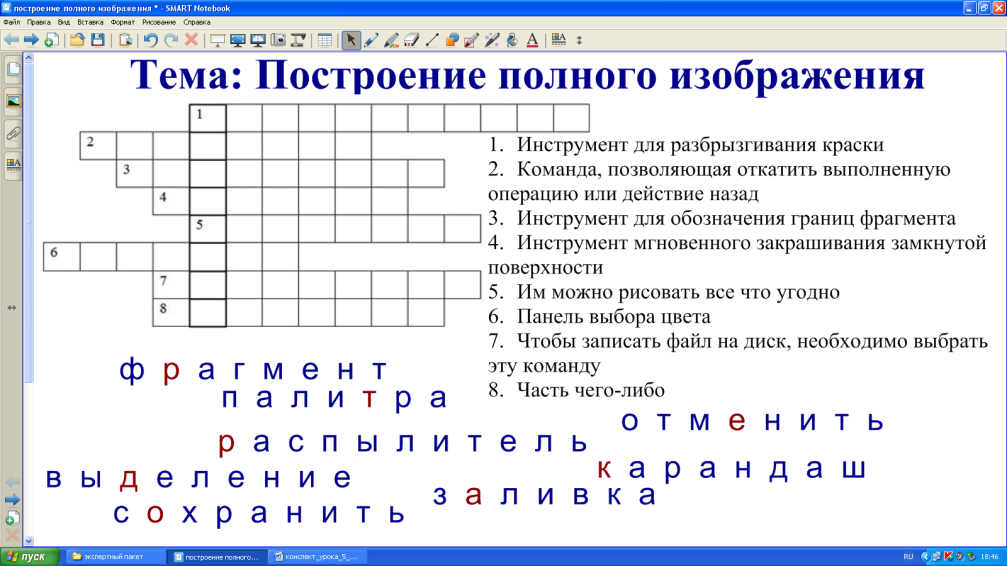 Учащиеся по очереди у доски формируют фразу «редактор графики».На третьем слайде учащимся предлагается дополнить предложения и записать их в тетрадь.Один из учеников у доски формирует предложение, указывающее путь открытия программы Paint.2 Слайд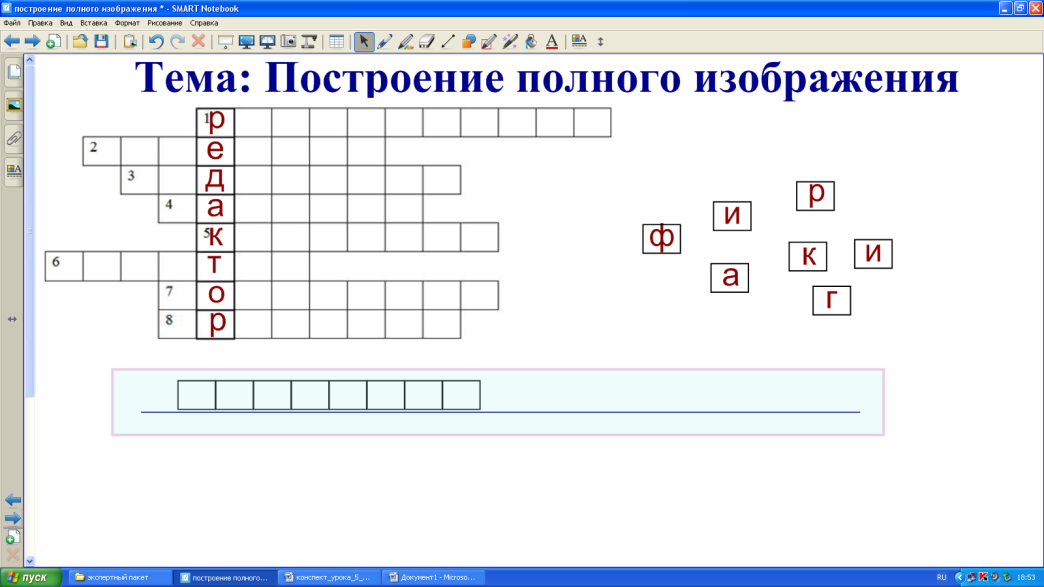 3 Слайд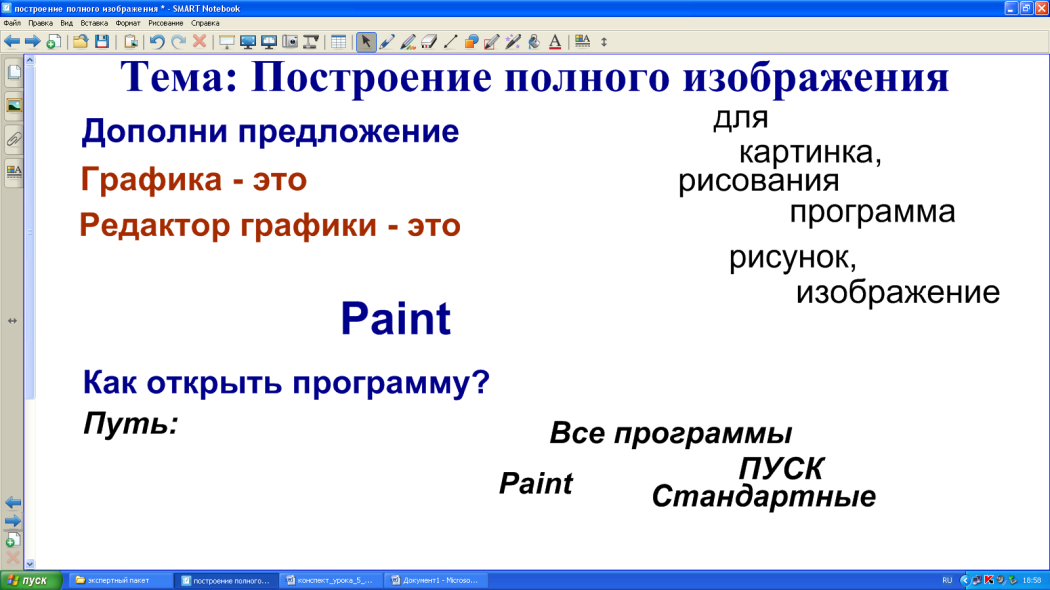 Обсуждение с учащимися вопроса «С чего начать?». Вопрос подразумевает действия художника при подготовке создания картины.4 Слайд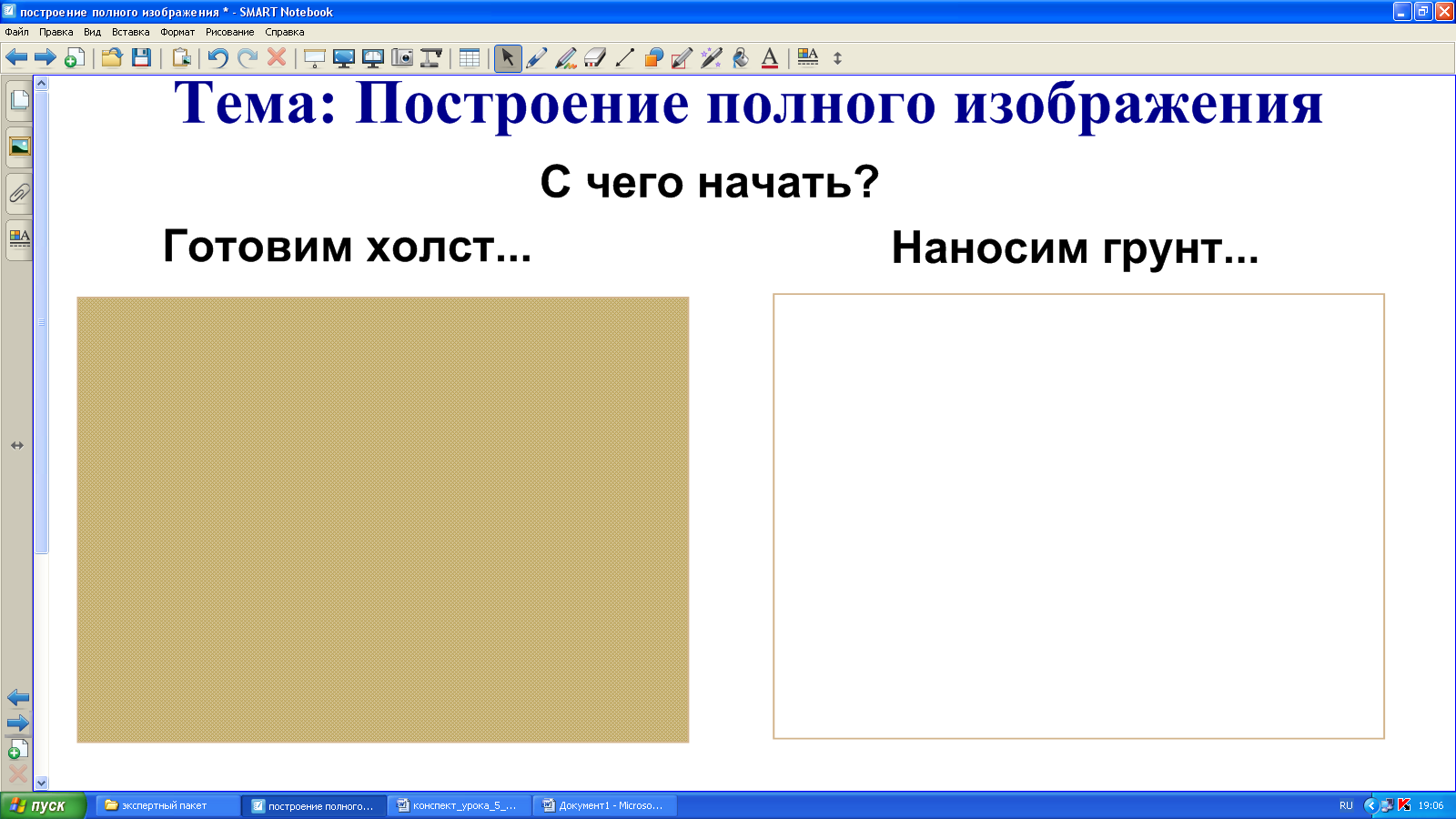 Учитель, демонстрируя пятый слайд рассказывает об этапах создания фона пейзажа.На шестом слайде учитель акцентирует внимание учащихся на то, что при создании полного изображения, компьютерный художник должен занимать не всю область холста  Paint, а оставить немного места для деталей изображения.Учащиеся составляют краткий конспект.  5 Слайд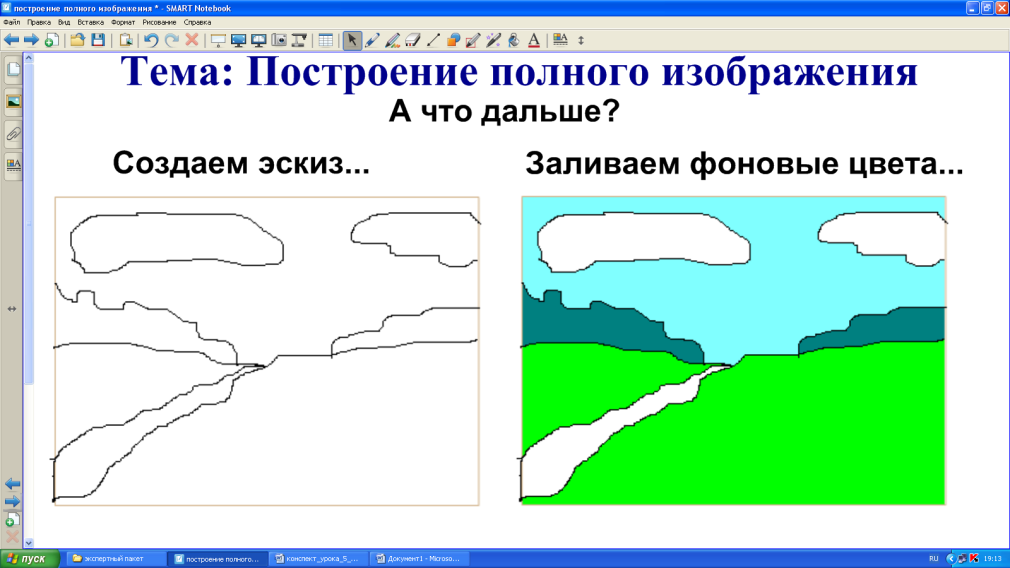 6 Слайд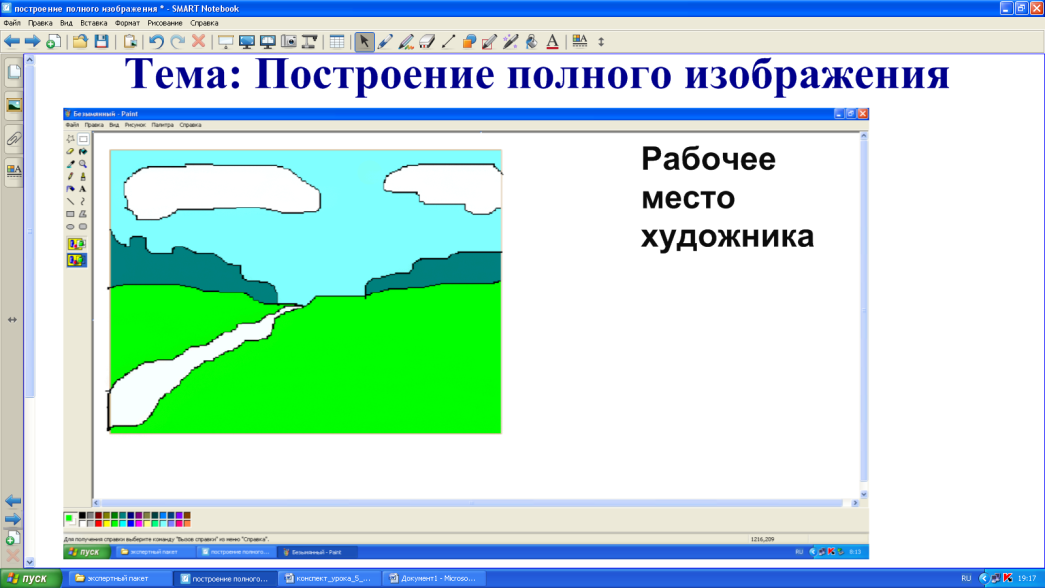 Обсуждение с учащимися вариантов детализации фона картины с использованием анимированного седьмого слайда.Учитель наводящими вопросами выясняет как поступили бы учащиеся при создании нескольких объектов картины из одного элемента. Учащиеся подсказывают как перенести элементы картины на фон и записывают в тетрадях эти этапы создания полного изображения.7 Слайд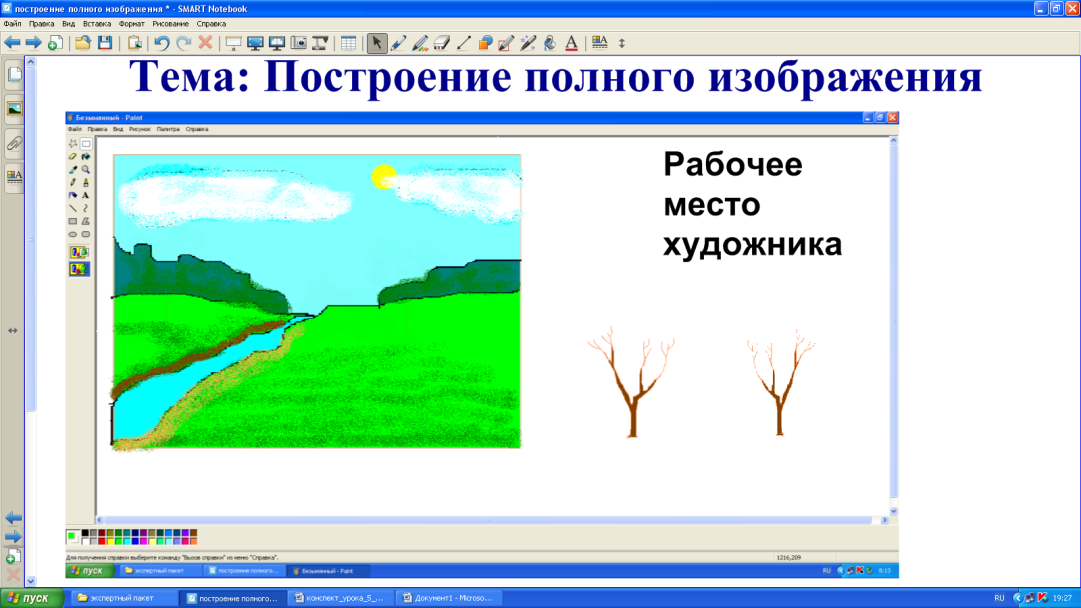 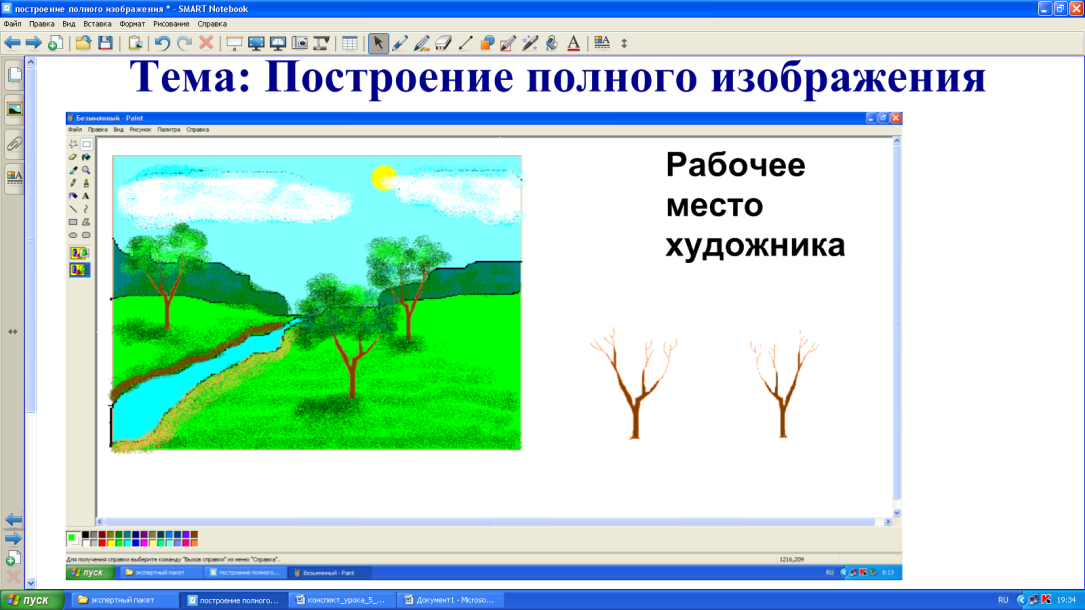 Демонстрируя картины на восьмом слайде, учитель акцентирует внимание учеников на том, что пейзаж гораздо лучше смотрится, когда холст в рамке. Идет обсуждение вариантов создания рамки картины.Закрепление материала в форме блиц опроса учащихся об этапах создания полного изображения с использованием холста редактора графики Paint.8 Слайд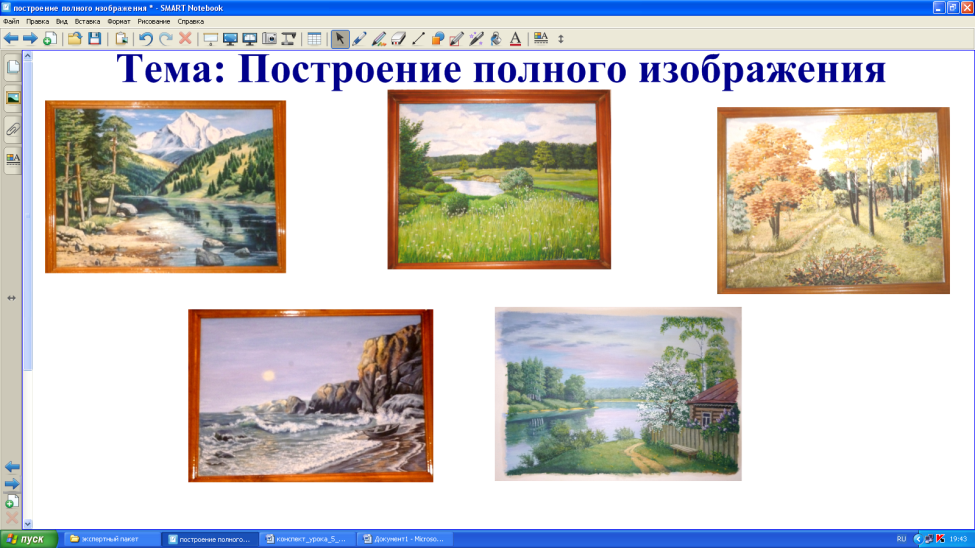 Домашнее задание. Учитель рассказывает варианты создания своего изображения.Учащимся предлагается несколько способов представления домашней работы, в том числе и по школьной электронной почте.9 Слайд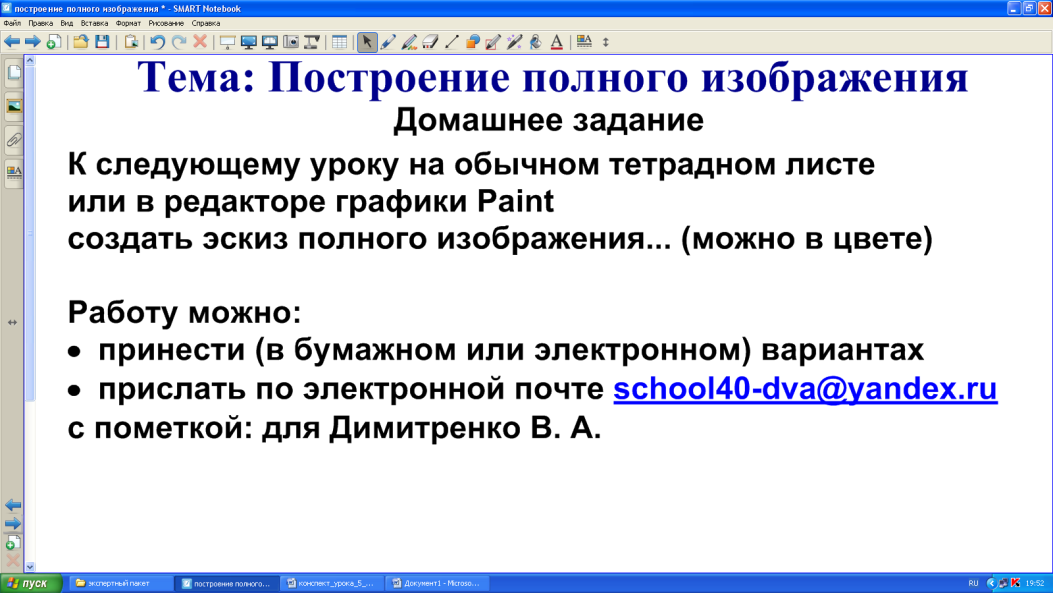 